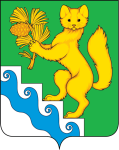 АДМИНИСТРАЦИЯ БОГУЧАНСКОГО РАЙОНАП О С Т А Н О В Л Е Н И Е15. 12. 2021 г.			с. Богучаны		                №1113-пО внесении изменений в муниципальную  программу Богучанского района «Развитие культуры», утвержденную постановлением администрации Богучанского района от 01.11.2013 № 1392-пВ соответствии со статьей 179 Бюджетного кодекса Российской Федерации, постановлением администрации Богучанского района от 17.07.2013  № 849-п «Об утверждении Порядка принятия решений о разработке муниципальных программ Богучанского района, их формировании и реализации», статьями  7,43,47  Устава Богучанского района Красноярского края  ПОСТАНОВЛЯЮ:1. Внести изменения в муниципальную программу Богучанского района «Развитие культуры» утвержденную постановлением администрации Богучанского района от 01.11.2013 № 1392-п следующего содержания;1.1. В разделе 1. Паспорт муниципальной программы Богучанского района «Развитие культуры», строку «ресурсное обеспечение программы, в том числе в разбивке по всем источникам финансирования по годам реализации», читать в новой редакции:1.2. В приложении № 5 к муниципальной программе Богучанского района «Развитие культуры», в паспорте подпрограммы «Культурное наследие» строку «Показатели результативности», читать в новой редакции;                 1.3. В приложении № 6 к муниципальной программе Богучанского района «Развитие культуры», в паспорте подпрограммы «Искусство и народное творчество», строку «Показатели результативности», читать в новой редакции; 1.4. В приложении № 7 к муниципальной программе Богучанского района «Развитие культуры», в паспорте подпрограммы «Обеспечение условий реализации программы и прочие мероприятия», строку «Объемы и источники финансирования подпрограммы», читать в новой редакции:1.5. Приложение № 3 к паспорту муниципальной программы Богучанского района «Развитие культуры», «Перечень объектов капитального строительства (за счет всех источников финансирования)» изложить в новой редакции согласно приложению №1.1.6. Приложение № 1 к паспорту муниципальной программы  «Перечень целевых показателей и показателей результативности программы с расшифровкой плановых значений по годам», изложить в новой редакции согласно приложению № 2.1.7. Приложение № 1 к подпрограмме «Искусство и народное творчество» реализуемой в рамках муниципальной программы Богучанского района, «Перечень показателей результативности подпрограммы «Искусство и народное творчество», изложить в новой редакции согласно приложению № 3.1.8.  Приложение № 2 к муниципальной программе  «Информация о распределении планируемых расходов по мероприятиям программы, подпрограммам муниципальной программы Богучанского района  «Развитие культуры», изложить в новой редакции согласно приложению № 4.	1.9. Приложение № 3 к муниципальной программе  «Информация о ресурсном обеспечении и прогнозной оценке расходов на реализацию целей муниципальной программы Богучанского района  «Развитие культуры» с учетом источников финансирования, в том числе по уровням бюджетной системы» изложить в новой редакции согласно приложению № 5.1.10. Приложение № 2 к подпрограмме «Культурное наследие» реализуемой в рамках муниципальной программы Богучанского района, «Перечень мероприятий подпрограммы «Культурное наследие» с указанием объема средств на их реализацию и ожидаемых результатов» изложить в новой редакции согласно приложению № 6.1.11. Приложение № 2 к подпрограмме «Искусство и народное творчество» реализуемой в рамках муниципальной программы Богучанского района, «Перечень мероприятий подпрограммы «Искусство и народное творчество» с указанием объема средств на их реализацию и ожидаемых результатов» изложить в новой редакции согласно приложению № 7.1.12. Приложение № 2 к подпрограмме «Обеспечение условий реализации программы и прочие мероприятия» реализуемой в рамках муниципальной программы Богучанского района, «Перечень мероприятий подпрограммы «Обеспечение условий реализации программы и прочие мероприятия» с указанием объема средств на их реализацию и ожидаемых результатов» изложить в новой редакции согласно приложению № 8.1.13. Приложение № 4 к муниципальной программе  Богучанского района, «Прогноз сводных показателей муниципальных заданий на оказание (выполнение) муниципальных услуг (работ) муниципальными учреждениями по муниципальной программе Богучанского района» изложить в новой редакции согласно приложению № 9.2.    Контроль за исполнением настоящего постановления возложить на заместителя Главы Богучанского района по социальным вопросам И.М.  Брюханова.3. Постановление вступает в силу со дня, следующего за днем опубликования в  Официальном вестнике Богучанского района.Глава  Богучанского района 	                                                      В.Р. Саар                               Приложение № 1  к постановлению администрации Богучанского района  от   15.12.2021 г.   №  1113-пПриложение № 3к паспорту муниципальной программы Богучанского района «Развитие культуры» Перечень объектов капитального строительства  (за счет всех источников финансирования)Ресурсное обеспечение программы в том числе в разбивке по всем источникам финансирования по годам реализацииОбщий объем финансирования программы –  2 686 093 037,81 рублей, в том числе по годам:в 2014 году – 165 587 445,10 рублей, в том числе;147 113 242, 51 рублей - средства районного бюджета,17 152 940,00 рублей - средства бюджета поселений.1 321 262,59 рублей - средства краевого бюджета в 2015 году – 180 027 426,26 рублей, в том числе;153 119 165,26 рублей - средства районного бюджета,26 053 396,00 рублей - средства бюджета поселений,686 165,00  рублей - средства краевого бюджета,168 700,00 рублей -средства федерального бюджета. в 2016 году – 191  857  789,95  рублей, в том числе;162  674 471,95  рублей -средства районного бюджета,25 406 310,00 рублей -средства бюджета поселений,3 708 608,00 рублей – средства краевого бюджета,68 400,00 рублей -средства федерального бюджета.в 2017 году – 216 579 777,79 рублей, в том числе;167 709 020,86 рублей -средства районного бюджета,32 087 867,00  рублей -средства бюджета поселений;16 215 399,93  рублей -средства  краевого бюджета;567 490,00 рублей -средства федерального бюджета.в 2018 году – 247 471 687,90 рублей, в том числе;221 745 677,90 рублей -средства районного бюджета,24 335 660,00  рублей -средства  краевого бюджета;1 390 350,00 рублей -средства федерального бюджета.в 2019 году – 281 222 262,79 рублей, в том числе;244 556 162,79 рублей -средства районного бюджета;34 885 600,00  рублей -средства  краевого бюджета;1 780 500,00  рублей -средства федерального бюджета.в 2020 году – 287 472 130,95 рублей, в том числе;282 374 910,95 рублей - средства районного бюджета;4 506 320,46  рублей - средства  краевого бюджета;590 899,54  рублей - средства  федерального бюджета.в 2021 году – 299 769 754,07  рублей  в том числе;295 321 624,07 рублей -средства районного бюджета;1 830 312,26  рублей -средства  краевого бюджета;2 617 817,74  рублей - средства  федерального бюджета.в 2022 году – 272 034 921,00 рублей, в том числе;271 683 821,00 рублей -средства районного бюджета;351 100,00  рублей -средства  краевого бюджета;в 2023 году – 272 034 921,00 рублей, в том числе;271 683 821,00 рублей -средства районного бюджета;351 100,00  рублей -средства  краевого бюджета;в 2024 году – 272 034 921,00 рублей, в том числе;271 683 821,00 рублей -средства районного бюджета;351 100,00  рублей -средства  краевого бюджета.Объемы и источники финансирования подпрограммыОбщий объем финансирования подпрограммы – 170 497 055,63 рублей, в том числе по годам:средства районного бюджета:в 2021 году – 43 004 842,63 рублей;в 2022 году – 41 980 771,00 рублей;в 2023 году – 41 980 771,00 рублей;в 2024 году – 41 980 771,00 рублей.средства краевого бюджета:в 2021 году – 351 400,00 рублей;в 2022 году – 351 100,00 рублей;в 2023 году – 351 100,00 рублей;в 2024 году – 351 100,00 рублей.средства федерального  бюджета:в 2021 году – 145 200,00 рублей.Объемы и источники финансирования подпрограммыОбщий объем финансирования подпрограммы – 382 134 159,11 рублей, в том числе по годам:средства районного бюджета:в 2021 году – 98 999 155,11  рублей;в 2022 году – 94 341 668,00  рублей;в 2023 году – 94 341 668,00  рублей;в 2024 году – 94 341 668,00  рублей.средства краевого бюджета:	в 2021 году – 110 000,00 рублей.Объемы и источники финансирования ПодпрограммыОбщий объем финансирования подпрограммы – 563 243 302,33 рублей, в том числе по годам:средства районного бюджета:в 2021 году – 153 317 626,33 рублей;в 2022 году – 135 361 382,00 рублей;в 2023 году – 135 361 382,00 рублей.в 2024 году – 135 361 382,00  рублей.средства  краевого бюджета: в 2021 году – 1 368 912,26 рублей.средства федерального бюджета:в 2021 году – 2 472 617,74 рублей№ 
п/пНаименование  
объекта 
с указанием    
мощности и годов
строительства *Остаток    
стоимости   
строительства 
в ценах контракта**Объем капитальных вложений, рублейОбъем капитальных вложений, рублейОбъем капитальных вложений, рублейОбъем капитальных вложений, рублейОбъем капитальных вложений, рублей№ 
п/пНаименование  
объекта 
с указанием    
мощности и годов
строительства *Остаток    
стоимости   
строительства 
в ценах контракта**текущий финансо-вый годочередной финансо-вый годпервый год планового периодавторой год планового периодапо годам до ввода объектаМКУ УКФКСиМПМКУ УКФКСиМПМКУ УКФКСиМП1МБУК БМ РДК «Янтарь»  проведение гос. экспертизы ПСП для осуществления  капитального ремонта филиала МБУК БМ РДК «Янтарь»  СДК п. Новохайский в рамках подпрограммы «Обеспечение условий реализации программы и прочие мероприятия»0,000,000,000,000,000,00в том числе:федеральный бюджеткраевой бюджетрайонный бюджет0,000,000,000,000,00бюджеты         
муниципальных   
образований     внебюджетные    
источники       ИТОГО ИТОГО ИТОГО 0,000,000,000,000,00в том числе:федеральный бюджеткраевой бюджетрайонный бюджет0,000,000,000,000,00бюджеты         
муниципальных   
образований     внебюджетные    
источники       Приложение № 2 к постановлению администрации Богучанского района  от   " 15"  12    2021 г.   №  1113-п
Приложение №1 к паспорту  муниципальной программы Богучанского района "Развитие культуры"Перечень целевых показателей и показателей результативности программы с рашифровкой плановых значений по годамЦели, задачи, показателиЕдиница  измеренияВес показателяИсточник информации2021 год2022 год2023 год2024год1.Цель программы: создание условий для развития и реализации культурного и духовного потенциала населения Богучанского районаЦель программы: создание условий для развития и реализации культурного и духовного потенциала населения Богучанского районаЦель программы: создание условий для развития и реализации культурного и духовного потенциала населения Богучанского районаЦель программы: создание условий для развития и реализации культурного и духовного потенциала населения Богучанского районаУдельный вес населения, участвующего в платных культурно досуговых мероприятиях, проводимых муниципальными учреждениями культуры%хРасчетный показатель на основе ведомственной отчетности               232,2                    232,2                    232,2                 232,2   Количество экземпляров новых поступлений в библиотечные фонды в расчете на 1 тысячу населенияэкз.хОтраслевая статистическая отчетность 170170170170Доля обучающихся, ставших участниками фестивалей, выставок, конкурсов, от общего количества обучающихся%хРасчетный показатель на основе ведомственной отчетности45454545Количество посещений краеведческого музея на 1 тысячу населения в год%хРасчетный показатель на основе статистической отчетности0,130,130,130,131.1.Задача 1. Сохранение и эффективное использование культурного наследия Богучанского районаЗадача 1. Сохранение и эффективное использование культурного наследия Богучанского районаЗадача 1. Сохранение и эффективное использование культурного наследия Богучанского районаЗадача 1. Сохранение и эффективное использование культурного наследия Богучанского районаЗадача 1. Сохранение и эффективное использование культурного наследия Богучанского районаЗадача 1. Сохранение и эффективное использование культурного наследия Богучанского районаЗадача 1. Сохранение и эффективное использование культурного наследия Богучанского районаЗадача 1. Сохранение и эффективное использование культурного наследия Богучанского района1.1.1.Подпрограмма 1.1. Культурное наследиеПодпрограмма 1.1. Культурное наследиеПодпрограмма 1.1. Культурное наследиеПодпрограмма 1.1. Культурное наследиеПодпрограмма 1.1. Культурное наследиеПодпрограмма 1.1. Культурное наследиеПодпрограмма 1.1. Культурное наследиеПодпрограмма 1.1. Культурное наследиеЧисло посещений чел.0,43Отраслевая статистическая отчетность (форма № 6-НК "Сведения о деятельности библиотек"187708190000191387192389Число посещений краеведческого музеячел.0,25Отраслевая статистическая отчетность (форма № 8-НК «Сведения о деятельности музея»)                 7 100                    7 108                    7 123                 7 125   1.2.Задача 2. Обеспечение доступа населения Богучанского райна к культурным благам и участию в культурной жизниЗадача 2. Обеспечение доступа населения Богучанского райна к культурным благам и участию в культурной жизниЗадача 2. Обеспечение доступа населения Богучанского райна к культурным благам и участию в культурной жизниЗадача 2. Обеспечение доступа населения Богучанского райна к культурным благам и участию в культурной жизниЗадача 2. Обеспечение доступа населения Богучанского райна к культурным благам и участию в культурной жизниЗадача 2. Обеспечение доступа населения Богучанского райна к культурным благам и участию в культурной жизниЗадача 2. Обеспечение доступа населения Богучанского райна к культурным благам и участию в культурной жизниЗадача 2. Обеспечение доступа населения Богучанского райна к культурным благам и участию в культурной жизни1.2.1.Подпрограмма 2.1. Искусство и народное творчествоПодпрограмма 2.1. Искусство и народное творчествоПодпрограмма 2.1. Искусство и народное творчествоПодпрограмма 2.1. Искусство и народное творчествоПодпрограмма 2.1. Искусство и народное творчествоПодпрограмма 2.1. Искусство и народное творчествоПодпрограмма 2.1. Искусство и народное творчествоПодпрограмма 2.1. Искусство и народное творчествоКоличество проведенных мероприятийштука0,12Отраслевая статичтическая отчетность форма № 7 -НК5250525552605265Количество посещений чел.0,04Отраслевая статистическая отчетность форма №7-НК51455157515751571.3. Задача 3. Создание условий для устойчивого развития отрасли «культура» в Богучанском районеЗадача 3. Создание условий для устойчивого развития отрасли «культура» в Богучанском районеЗадача 3. Создание условий для устойчивого развития отрасли «культура» в Богучанском районеЗадача 3. Создание условий для устойчивого развития отрасли «культура» в Богучанском районеЗадача 3. Создание условий для устойчивого развития отрасли «культура» в Богучанском районеЗадача 3. Создание условий для устойчивого развития отрасли «культура» в Богучанском районеЗадача 3. Создание условий для устойчивого развития отрасли «культура» в Богучанском районеЗадача 3. Создание условий для устойчивого развития отрасли «культура» в Богучанском районе1.3.1.Подпрограмма 3.1. Обеспечение условий реализации  программы и прочие мероприятияПодпрограмма 3.1. Обеспечение условий реализации  программы и прочие мероприятияПодпрограмма 3.1. Обеспечение условий реализации  программы и прочие мероприятияПодпрограмма 3.1. Обеспечение условий реализации  программы и прочие мероприятияПодпрограмма 3.1. Обеспечение условий реализации  программы и прочие мероприятияПодпрограмма 3.1. Обеспечение условий реализации  программы и прочие мероприятияПодпрограмма 3.1. Обеспечение условий реализации  программы и прочие мероприятияПодпрограмма 3.1. Обеспечение условий реализации  программы и прочие мероприятияЧисло человеко-часов пребыванияч/ч0,03Отраслевая статистическая отчетность форма № 1- ДМШ64 28649 72132 90823 264Число обучающихся , ставших участниками районных конкурсов и фестивалейчел.0,03Информационные карты за отчетный учебный год107968080Доведение до выпуска%0,02Информационные карты за отчетный учебный год65,868,575,875,8Своевременность представления уточненного фрагмента реестра расходных обязательств главного распорядителя баллы0,03Ведомственная отчетность5555Своевременность утверждения муниципальных заданий подведомственным главному распорядителю учреждениям на текущий финансовый год и плановый период баллы0,03Постановление администрации Богучангского района от 14.03.2011г. №269-п "О Порядке формирования и финансового обеспечения выполнения муниципального задания на оказание муниципальных услуг (выполнение работ) муниципальными бюджетными учреждениями Богучанского района, а также муниципальными казенными учреждениями"5555Соблюдение сроков представления главным распорядителем  годовой бюджетной отчетностибаллы0,02Инструкция  о порядке  составления и  предоставления  годовой, квартальной бухгалтерской отчетности государственных (муниципальных) бюджетных и автономных учреждений от 25.03.2011 №33н                                           Приказ Минфина России от 28.12.2010 N 191н (ред. от 19.12.2014)"Об утверждении Инструкции о порядке составления и представления годовой, квартальной и месячной отчетности об исполнении бюджетов бюджетной системы Российской Федерации"      5555Приложение № 3 к постановлению администрации Богучанского района  от   " 15"  12    2021 г.   №  1113-п
Приложение № 1 
к подпрограмме «Искусство и народное творчество" реализуемой в рамках  муниципальной программы Богучанского района "Развитие культуры" Перечень показателей результативности подпрограммы «Искусство и народное творчество"Цели, задачи, показателиЕдиница  изме-ренияИсточник информации2021 год2022год2023 год2024годЦель: Обеспечение доступа населения  района к культурным благам и участию в культурной жизниЦель: Обеспечение доступа населения  района к культурным благам и участию в культурной жизниЦель: Обеспечение доступа населения  района к культурным благам и участию в культурной жизниЦель: Обеспечение доступа населения  района к культурным благам и участию в культурной жизниЦель: Обеспечение доступа населения  района к культурным благам и участию в культурной жизниЦель: Обеспечение доступа населения  района к культурным благам и участию в культурной жизниЦель: Обеспечение доступа населения  района к культурным благам и участию в культурной жизниЗадача 1. Сохранение и развитие традиционной  народной культурыЗадача 1. Сохранение и развитие традиционной  народной культурыЗадача 1. Сохранение и развитие традиционной  народной культурыЗадача 1. Сохранение и развитие традиционной  народной культурыЗадача 1. Сохранение и развитие традиционной  народной культурыЗадача 1. Сохранение и развитие традиционной  народной культурыЗадача 1. Сохранение и развитие традиционной  народной культуры1.Количество проведенных мероприятийштукаОтраслевая статистическая отчетность форма №7-НК52505255526052652.Количество посещенийчел.Отраслевая статистическая отчетность форма №7-НК       5 145          5 157            5 157             5 157   Приложение № 4 к постановлению администрации Богучанского района  от    " 15"  12    2021 г.   №  1113-п
Приложение №2 к  муниципальной программе Богучанского района "Развитие культуры"Информация о распределении планируемых расходов  
по мероприятиям программы, подпрограммам муниципальной программы Богучанского района «Развитие культуры»Статус (муниципальная программа, подпрограмма)Наименование  программы, подпрограммыНаименование ГРБСГРБССтатус (муниципальная программа, подпрограмма)Наименование  программы, подпрограммыНаименование ГРБСГРБС2021 год2022 год2023 год2024 годИтого на  
2021-2024 годыМуниципальная программаРазвитие культурывсего расходные обязательства по программе000                299 769 754,07                 272 034 921,00                  272 034 921,00                   272 034 921,00              1 115 874 517,07   Муниципальная программаРазвитие культурыв том числе по ГРБС:Муниципальная программаРазвитие культурыМуниципальное казенное учреждение «Управление  культуры, физической культуры, спорта и молодежной политики  Богучанского района»856                299 769 754,07                 272 034 921,00                  272 034 921,00                   272 034 921,00              1 115 874 517,07   Подпрограмма 1Культурное наследиевсего расходные обязательства по подпрограмме856                  43 501 442,63                   42 331 871,00                    42 331 871,00                     42 331 871,00                 170 497 055,63   Подпрограмма 1Культурное наследиев том числе по ГРБС:                                  -    Подпрограмма 1Культурное наследие Муниципальное казенное учреждение «Управление  культуры, физической культуры, спорта и молодежной политики  Богучанского района»856                  43 501 442,63                   42 331 871,00                    42 331 871,00                     42 331 871,00                 170 497 055,63   Подпрограмма 2Искусство и народное творчествовсего расходные обязательства по подпрограмме000                  99 109 155,11                   94 341 668,00                    94 341 668,00                     94 341 668,00                 382 134 159,11   Подпрограмма 2Искусство и народное творчествов том числе по ГРБС:                                  -    Подпрограмма 2Искусство и народное творчествоМуниципальное казенное учреждение «Управление  культуры, физической культуры, спорта и молодежной политики  Богучанского района»856                  99 109 155,11                   94 341 668,00                    94 341 668,00                     94 341 668,00                 382 134 159,11   Подпрограмма 3Обеспечение условий  реализации  программы и прочие мероприятиявсего расходные обязательства по подпрограмме000                157 159 156,33                 135 361 382,00                  135 361 382,00                   135 361 382,00                 563 243 302,33   Подпрограмма 3Обеспечение условий  реализации  программы и прочие мероприятияв том числе по ГРБС:                                  -    Подпрограмма 3Обеспечение условий  реализации  программы и прочие мероприятия
Муниципальное казенное учреждение «Управление  культуры, физической культуры, спорта и молодежной политики  Богучанского района»*856                157 159 156,33                 135 361 382,00                  135 361 382,00                   135 361 382,00                 563 243 302,33   Приложение №5 к постановлению администрации Богучанского района  от  " 15"  12    2021 г.   №  1113-п
Приложение №3 к  муниципальной программе Богучанского района "Развитие культуры"Информация о ресурсном обеспечении и прогнозной оценке расходов на реализацию целей 
муниципальной  программы Богучанского района «Развитие культуры» с учетом источников финансирования,  в том числе по уровням бюджетной системыСтатус Наименование  программы,  подпрограммыИсточники финансированияОценка расходов (руб), годыОценка расходов (руб), годыОценка расходов (руб), годыОценка расходов (руб), годыОценка расходов (руб), годыСтатус Наименование  программы,  подпрограммыИсточники финансирования2021 год2022 год2023 год2024 годИтого на  
2021-2024 годыМуниципальная программаРазвитие культурыВсего           299 769 754,07              272 034 921,00           272 034 921,00             272 034 921,00                1 115 874 517,07   Муниципальная программаРазвитие культурыв том числе :Муниципальная программаРазвитие культурыфедеральный бюджет              2 617 817,74                                    -                                   -                                     -                        2 617 817,74   Муниципальная программаРазвитие культурыкраевой бюджет              1 830 312,26                     351 100,00                  351 100,00                    351 100,00                       2 883 612,26   Муниципальная программаРазвитие культурырайонный бюджет          295 321 624,07              271 683 821,00           271 683 821,00             271 683 821,00                1 110 373 087,07   Подпрограмма 1Культурное наследиеВсего             43 501 442,63                42 331 871,00             42 331 871,00               42 331 871,00                   170 497 055,63   Подпрограмма 1Культурное наследиев том числе :Подпрограмма 1Культурное наследиефедеральный бюджет                 145 200,00                                    -                                   -                           145 200,00   Подпрограмма 1Культурное наследиекраевой бюджет                 351 400,00                     351 100,00                  351 100,00                    351 100,00                       1 404 700,00   Подпрограмма 1Культурное наследиерайонный бюджет            43 004 842,63                41 980 771,00             41 980 771,00               41 980 771,00                   168 947 155,63   Подпрограмма 2Исскуство и народное творчествоВсего             99 109 155,11                94 341 668,00             94 341 668,00               94 341 668,00                   382 134 159,11   Подпрограмма 2Исскуство и народное творчествов том числе :                                       -    Подпрограмма 2Исскуство и народное творчествофедеральный бюджет                                       -    Подпрограмма 2Исскуство и народное творчествокраевой бюджет                 110 000,00                                    -                                   -                                     -                           110 000,00   Подпрограмма 2Исскуство и народное творчестворайонный бюджет            98 999 155,11                94 341 668,00             94 341 668,00               94 341 668,00                   382 024 159,11   Подпрограмма 3Обеспечение условий реализации  программы и прочие мероприятияВсего           157 159 156,33              135 361 382,00           135 361 382,00             135 361 382,00                   563 243 302,33   Подпрограмма 3Обеспечение условий реализации  программы и прочие мероприятияв том числе :                                       -    Подпрограмма 3Обеспечение условий реализации  программы и прочие мероприятияфедеральный бюджет              2 472 617,74                                    -                                   -                                     -                        2 472 617,74   Подпрограмма 3Обеспечение условий реализации  программы и прочие мероприятиякраевой бюджет              1 368 912,26                                    -                                   -                                     -                        1 368 912,26   Подпрограмма 3Обеспечение условий реализации  программы и прочие мероприятиярайонный бюджет          153 317 626,33              135 361 382,00           135 361 382,00             135 361 382,00                   559 401 772,33   Подпрограмма 3Обеспечение условий реализации  программы и прочие мероприятияюридические лица                                       -    Приложение № 6   к постановлению администрации Богучанского района  от   " 15"  12    2021 г.   №  1113-п
Приложение №2
к подпрограмме "Культурное наследие", реализуемой в рамках  муниципальной программы Богучанского района "Развитие культуры"Перечень мероприятий подпрограммы "Культурное наследие"  
с указанием объема средств на их реализацию и ожидаемых результатов№Наименование  программы, подпрограммыГРБС Код бюджетной классификацииКод бюджетной классификацииКод бюджетной классификацииКод бюджетной классификацииКод бюджетной классификацииОжидаемый результат от реализации подпрограммного мероприятия
 (в натуральном выражении)№Наименование  программы, подпрограммыГРБС ГРБСРзПрЦСРЦСРЦСР2021 год2022 год2023 год2024 годИтого на 2021 -2024 годыОжидаемый результат от реализации подпрограммного мероприятия
 (в натуральном выражении)Цель. Сохранение и эффективное использование культурного наследия Богучанского районаЦель. Сохранение и эффективное использование культурного наследия Богучанского районаЦель. Сохранение и эффективное использование культурного наследия Богучанского районаЦель. Сохранение и эффективное использование культурного наследия Богучанского районаЦель. Сохранение и эффективное использование культурного наследия Богучанского районаЦель. Сохранение и эффективное использование культурного наследия Богучанского районаЦель. Сохранение и эффективное использование культурного наследия Богучанского районаЦель. Сохранение и эффективное использование культурного наследия Богучанского районаЦель. Сохранение и эффективное использование культурного наследия Богучанского районаЦель. Сохранение и эффективное использование культурного наследия Богучанского районаЦель. Сохранение и эффективное использование культурного наследия Богучанского районаЦель. Сохранение и эффективное использование культурного наследия Богучанского района1Задача 1. Развитие библиотечного делаЗадача 1. Развитие библиотечного делаЗадача 1. Развитие библиотечного делаЗадача 1. Развитие библиотечного дела1.1.Предоставление услуг (выполнение работ) муниципальными библиотеками МКУ«Управление  культуры, физической культуры, спорта и молодежной политики  Богучанского района»8560801051004000005100400000510040000        31 858 004,00        31 958 154,00        31 958 154,00        31 958 154,00          127 732 466,00   Число посещений, учреждений библиотечного типа составит 761 4841.1.Предоставление услуг (выполнение работ) муниципальными библиотеками МКУ«Управление  культуры, физической культуры, спорта и молодежной политики  Богучанского района»8560801051002724005100272400510027240          1 552 000,00              1 552 000,00   Число посещений, учреждений библиотечного типа составит 761 4841.1.Предоставление услуг (выполнение работ) муниципальными библиотеками МКУ«Управление  культуры, физической культуры, спорта и молодежной политики  Богучанского района»8560801051004500005100450000510045000              58 590,00               72 747,00               72 747,00               72 747,00                 276 831,00   Число посещений, учреждений библиотечного типа составит 761 4841.1.Предоставление услуг (выполнение работ) муниципальными библиотеками МКУ«Управление  культуры, физической культуры, спорта и молодежной политики  Богучанского района»8560801051001048005100104800510010480                           -    Число посещений, учреждений библиотечного типа составит 761 4841.1.Предоставление услуг (выполнение работ) муниципальными библиотеками МКУ«Управление  культуры, физической культуры, спорта и молодежной политики  Богучанского района»8560801051004Г000051004Г000051004Г000          2 445 431,72          3 250 000,00          3 250 000,00          3 250 000,00            12 195 431,72   Число посещений, учреждений библиотечного типа составит 761 4841.1.Предоставление услуг (выполнение работ) муниципальными библиотеками МКУ«Управление  культуры, физической культуры, спорта и молодежной политики  Богучанского района»8560801051004М000051004М000051004М000              34 610,00               30 000,00               30 000,00               30 000,00                 124 610,00   Число посещений, учреждений библиотечного типа составит 761 4841.1.Предоставление услуг (выполнение работ) муниципальными библиотеками МКУ«Управление  культуры, физической культуры, спорта и молодежной политики  Богучанского района»8560801051004Э000051004Э000051004Э000            789 958,28          1 200 000,00          1 200 000,00          1 200 000,00              4 389 958,28   Число посещений, учреждений библиотечного типа составит 761 4841.2.Оплата стоимости проезда в отпуск в соответствии с законодательствомМКУ«Управление  культуры, физической культуры, спорта и молодежной политики  Богучанского района»8560801051004700005100470000510047000            265 954,33             150 000,00             150 000,00             150 000,00                 715 954,33   Оплата проезда к месту проведения отпуска и обратно 52 работников1.3.Комплектование книжных фондов муниципальных библиотек МКУ«Управление  культуры, физической культуры, спорта и молодежной политики  Богучанского района»856080105100S488005100S488005100S4880              87 850,00               87 850,00               87 850,00               87 850,00                 351 400,00   Приобретение  8340 экземпляров книг1.3.Комплектование книжных фондов муниципальных библиотек МКУ«Управление  культуры, физической культуры, спорта и молодежной политики  Богучанского района»856080105100S488005100S488005100S4880            351 400,00             351 100,00             351 100,00             351 100,00              1 404 700,00   Приобретение  8340 экземпляров книг1.3.Комплектование книжных фондов муниципальных библиотек МКУ«Управление  культуры, физической культуры, спорта и молодежной политики  Богучанского района»856080105100L519F05100L519F05100L519F            145 200,00                 145 200,00   Приобретение  8340 экземпляров книг1.3.Комплектование книжных фондов муниципальных библиотек МКУ«Управление  культуры, физической культуры, спорта и молодежной политики  Богучанского района»856080105100L519F05100L519F05100L519F                1 467,00                    1 467,00   Приобретение  8340 экземпляров книг1.4.Модернизация сельских библиотекМКУ«Управление  культуры, физической культуры, спорта и молодежной политики  Богучанского района»8560801051008053005100805300510080530            250 000,00             150 000,00             150 000,00             150 000,00                 700 000,00   Приобретение основных средств, материальных запасов для улучшения показателей, приведение в соответствии с нормами СанПина, техническими условиями учреждений библиотечного типа1.5.Сохранение материального и нематериального культурного наследия библиотек района МКУ«Управление  культуры, физической культуры, спорта и молодежной политики  Богучанского района»8560801051008052005100805200510080520            107 413,00                 107 413,00   проведение 72  мероприятий1.6.Приобретение основных средств и материальных запасов для осуществления видов деятельности бюджетных учреждений культуры856080105100Ф000005100Ф000005100Ф0000              29 120,00                  29 120,00    Приобретение основных средств для укрепления материально технической базы учреждение библиотечного типа Итого  по задаче 1        37 976 998,33        37 249 851,00        37 249 851,00        37 249 851,00          149 726 551,33   2Задача 2. Развитие музейного дела.Задача 2. Развитие музейного дела.Задача 2. Развитие музейного дела.Задача 2. Развитие музейного дела.Задача 2. Развитие музейного дела.Задача 2. Развитие музейного дела.Задача 2. Развитие музейного дела.2.1.Предоставление услуг (выполнение работ) бюджетным учреждениемМКУ«Управление  культуры, физической культуры, спорта и молодежной политики  Богучанского района»8560801051004000005100400000510040000          4 287 759,00          4 396 820,00          4 396 820,00          4 396 820,00            17 478 219,00   Количество посетителей составит 28456 человек2.1.Предоставление услуг (выполнение работ) бюджетным учреждениемМКУ«Управление  культуры, физической культуры, спорта и молодежной политики  Богучанского района»8560801051002724005100272400510027240            221 340,00                 221 340,00   Количество посетителей составит 28456 человек2.1.Предоставление услуг (выполнение работ) бюджетным учреждениемМКУ«Управление  культуры, физической культуры, спорта и молодежной политики  Богучанского района»8560801051001048005100104800510010480                           -    Количество посетителей составит 28456 человек2.1.Предоставление услуг (выполнение работ) бюджетным учреждениемМКУ«Управление  культуры, физической культуры, спорта и молодежной политики  Богучанского района»8560801051004100005100410000510041000              50 000,00               50 000,00               50 000,00               50 000,00                 200 000,00   Количество посетителей составит 28456 человек2.1.Предоставление услуг (выполнение работ) бюджетным учреждениемМКУ«Управление  культуры, физической культуры, спорта и молодежной политики  Богучанского района»8560801051004М000051004М000051004М000                5 100,00                5 200,00                5 200,00                5 200,00                  20 700,00   Количество посетителей составит 28456 человек2.1.Предоставление услуг (выполнение работ) бюджетным учреждениемМКУ«Управление  культуры, физической культуры, спорта и молодежной политики  Богучанского района»8560801051004Г000051004Г000051004Г000            423 454,00             450 000,00             450 000,00             450 000,00              1 773 454,00   Количество посетителей составит 28456 человек2.1.Предоставление услуг (выполнение работ) бюджетным учреждениемМКУ«Управление  культуры, физической культуры, спорта и молодежной политики  Богучанского района»8560801051004Э000051004Э000051004Э000            100 000,00             100 000,00             100 000,00             100 000,00                 400 000,00   Количество посетителей составит 28456 человек2.2.Организация и проведение культурно-массовых мероприятий посвященных истории района МКУ«Управление  культуры, физической культуры, спорта и молодежной политики  Богучанского района»8560801051008052005100805200510080520              63 800,00                          -                           -                           -                   63 800,00   Проведение 48 мероприятий2.3.Оплата стоимости проезда в отпуск в соответствии с законодательством МКУ«Управление  культуры, физической культуры, спорта и молодежной политики  Богучанского района»8560801051004700005100470000510047000            182 000,00               80 000,00               80 000,00               80 000,00                 422 000,00   Оплата проезда к месту проведения отпуска и обратно 25 работников2.4.Приобретение основных средств и материальных запасов для осуществления видов деятельности бюджетных учреждений культуры МКУ«Управление  культуры, физической культуры, спорта и молодежной политики  Богучанского района»856080105100Ф000005100Ф000005100Ф0000              86 200,00                          -                           -                           -                   86 200,00    Приобретение офисной мебели2.5.Предоставление субсидий бюджетным учреждениям на отдельные мероприятия МКУ«Управление  культуры, физической культуры, спорта и молодежной политики  Богучанского района»8560801051008000005100800000510080000            104 791,30                 104 791,30   Проведение ряда мероприятий по осуществлению полевой поисковой экспедиции на местах боевой славы воинов Богучанского района -участников Великой Отечественной войны в Волгоградской областиИтого по задаче 2          5 524 444,30          5 082 020,00          5 082 020,00          5 082 020,00            20 770 504,30   Итого по подпрограмме        43 501 442,63        42 331 871,00        42 331 871,00        42 331 871,00          170 497 055,63   в том числе:федеральный бюджет              145 200,0                          -                   145 200,0   краевой бюджет            351 400,00             351 100,00             351 100,00             351 100,00              1 404 700,00   районный бюджет        43 004 842,63        41 980 771,00        41 980 771,00        41 980 771,00          168 947 155,63   Приложение № 7    к постановлению администрации Богучанского района  от   " 15"  12    2021 г.   №  1113-п
Приложение №2
к подпрограмме "Искусство и народное творчество", реализуемой в рамках  муниципальной программы Богучанского района "Развитие культуры"Перечень мероприятий подпрограммы «Искусство  и народное творчество»
с указанием объема средств на их реализацию и ожидаемых результатов№Наименование  программы, подпрограммыГРБС Код бюджетной классификацииКод бюджетной классификацииКод бюджетной классификацииКод бюджетной классификацииКод бюджетной классификацииОжидаемый результат от реализации подпрограммного мероприятия
 (в натуральном выражении)№Наименование  программы, подпрограммыГРБС ГРБСРзПрЦСРЦСРЦСР2021 год2022год2023 год2024 годИтого на 2021 -2024 годыОжидаемый результат от реализации подпрограммного мероприятия
 (в натуральном выражении)Цель. Обеспечение доступа населения Богучанского района к культурным благам и участию в культурной жизниЦель. Обеспечение доступа населения Богучанского района к культурным благам и участию в культурной жизниЦель. Обеспечение доступа населения Богучанского района к культурным благам и участию в культурной жизниЦель. Обеспечение доступа населения Богучанского района к культурным благам и участию в культурной жизниЦель. Обеспечение доступа населения Богучанского района к культурным благам и участию в культурной жизниЦель. Обеспечение доступа населения Богучанского района к культурным благам и участию в культурной жизниЦель. Обеспечение доступа населения Богучанского района к культурным благам и участию в культурной жизниЦель. Обеспечение доступа населения Богучанского района к культурным благам и участию в культурной жизниЦель. Обеспечение доступа населения Богучанского района к культурным благам и участию в культурной жизниЦель. Обеспечение доступа населения Богучанского района к культурным благам и участию в культурной жизниЦель. Обеспечение доступа населения Богучанского района к культурным благам и участию в культурной жизниЦель. Обеспечение доступа населения Богучанского района к культурным благам и участию в культурной жизни1Задача 1. Сохранение и развитие традиционной  народной культурыЗадача 1. Сохранение и развитие традиционной  народной культурыЗадача 1. Сохранение и развитие традиционной  народной культурыЗадача 1. Сохранение и развитие традиционной  народной культурыЗадача 1. Сохранение и развитие традиционной  народной культурыЗадача 1. Сохранение и развитие традиционной  народной культурыЗадача 1. Сохранение и развитие традиционной  народной культурыЗадача 1. Сохранение и развитие традиционной  народной культурыЗадача 1. Сохранение и развитие традиционной  народной культурыЗадача 1. Сохранение и развитие традиционной  народной культурыЗадача 1. Сохранение и развитие традиционной  народной культурыЗадача 1. Сохранение и развитие традиционной  народной культуры1.1.Обеспечение деятельности (оказание услуг) подведомственных учрежденийМКУ«Управление  культуры, физической культуры, спорта и молодежной политики  Богучанского района»85608010520040000      67 103 235,00              69 292 273,00            69 292 273,00             69 292 273,00            274 980 054,00    Количество проведенных мероприятий  составит 21030 1.1.Обеспечение деятельности (оказание услуг) подведомственных учрежденийМКУ«Управление  культуры, физической культуры, спорта и молодежной политики  Богучанского района»85608010520027240        2 339 260,00                2 339 260,00    Количество проведенных мероприятий  составит 21030 1.1.Обеспечение деятельности (оказание услуг) подведомственных учрежденийМКУ«Управление  культуры, физической культуры, спорта и молодежной политики  Богучанского района»85608010520010480                                -     Количество проведенных мероприятий  составит 21030 1.1.Обеспечение деятельности (оказание услуг) подведомственных учрежденийМКУ«Управление  культуры, физической культуры, спорта и молодежной политики  Богучанского района»85608010520041000           310 000,00                   310 000,00                 310 000,00                  310 000,00                1 240 000,00    Количество проведенных мероприятий  составит 21030 1.1.Обеспечение деятельности (оказание услуг) подведомственных учрежденийМКУ«Управление  культуры, физической культуры, спорта и молодежной политики  Богучанского района»85608010520045000           977 050,00                   609 395,00                 609 395,00                  609 395,00                2 805 235,00    Количество проведенных мероприятий  составит 21030 1.1.Обеспечение деятельности (оказание услуг) подведомственных учрежденийМКУ«Управление  культуры, физической культуры, спорта и молодежной политики  Богучанского района»8560801052004М000           380 000,00                   380 000,00                 380 000,00                  380 000,00                1 520 000,00    Количество проведенных мероприятий  составит 21030 1.1.Обеспечение деятельности (оказание услуг) подведомственных учрежденийМКУ«Управление  культуры, физической культуры, спорта и молодежной политики  Богучанского района»8560801052004Г000      22 255 787,00              20 000 000,00            20 000 000,00             20 000 000,00              82 255 787,00    Количество проведенных мероприятий  составит 21030 1.1.Обеспечение деятельности (оказание услуг) подведомственных учрежденийМКУ«Управление  культуры, физической культуры, спорта и молодежной политики  Богучанского района»8560801052004Э000        2 750 000,00                3 350 000,00              3 350 000,00               3 350 000,00              12 800 000,00    Количество проведенных мероприятий  составит 21030 1.2.Предоставление субсидий бюджетным учреждениям на отдельные мероприятияМКУ Управление культуры Богучанского района, МКУ«Управление  культуры, физической культуры, спорта и молодежной политики  Богучанского района»*85608010520080020                                -     Выполнение обязательств бюджетными учреждениями 1.2.Проведение районных мероприятий, фестивалей, выставок, конкурсовМКУ«Управление  культуры, физической культуры, спорта и молодежной политики  Богучанского района»85608010520080520        1 900 508,00                                -                                  -                 1 900 508,00    Проведение      мероприятий, фестивалей, выставок, конкурсов.
проведение учреждениями дополнительного образования детей 20 конкурсов, 1 пленэрной практики 1.2.Проведение районных мероприятий, фестивалей, выставок, конкурсовМКУ«Управление  культуры, физической культуры, спорта и молодежной политики  Богучанского района»85607030520080520                          -                                    -     Проведение      мероприятий, фестивалей, выставок, конкурсов.
проведение учреждениями дополнительного образования детей 20 конкурсов, 1 пленэрной практики 1.3.Поддержка творческих коллективовМКУ Управление культуры Богучанского района,МКУ«Управление  культуры, физической культуры, спорта и молодежной политики  Богучанского района», Финансовое управление администрации Богучанского района8560801052А274820           110 000,00                   110 000,00    Субсидии на поддержку творческих коллективов СДК "Юность" п. Чунояр
Субсидии на поддержку хореографического ансамбля "Ангарята" 1.3.МКУ Управление культуры Богучанского района,МКУ«Управление  культуры, физической культуры, спорта и молодежной политики  Богучанского района», Финансовое управление администрации Богучанского района8560801052A274820               2 200,00                       2 200,00    Субсидии на поддержку творческих коллективов СДК "Юность" п. Чунояр
Субсидии на поддержку хореографического ансамбля "Ангарята" 1.4.Мероприятие по развитию народных промысловМКУ«Управление  культуры, физической культуры, спорта и молодежной политики  Богучанского района»85608010520080540             89 492,00                                  -                                 -                                  -                      89 492,00    Проведение выставок, мастер классов, фестивалей направленных на развитие народных промыслов 1.5.Оплата стоимости проезда в отпуск в соответствии с законодательствомМКУ«Управление  культуры, физической культуры, спорта и молодежной политики  Богучанского района»85608010520047000           891 623,11                   400 000,00                 400 000,00                  400 000,00                2 091 623,11   Оплата проезда к месту проведения отпуска и обратно100 работниковИтого  по задаче 1      99 109 155,11              94 341 668,00            94 341 668,00             94 341 668,00            382 134 159,11   Итого по подпрограмме      99 109 155,11              94 341 668,00            94 341 668,00             94 341 668,00            382 134 159,11   в том числе:краевой бюджет           110 000,00                                  -                                 -                                  -                    110 000,00   районный бюджет      98 999 155,11              94 341 668,00            94 341 668,00             94 341 668,00            382 024 159,11   Приложение № 8    к постановлению администрации Богучанского района  от  " 15"  12    2021 г.   №  1113-п
Приложение №2
к подпрограмме "Обеспечение условий реализации программы и прочие мероприятия", реализуемой в рамках   муниципальной программы Богучанского района "Развитие культуры"Перечень мероприятий подпрограммы «Обеспечение условий реализации  программы  и прочие мероприятия» с указанием объема средств на их реализацию и ожидаемых результатов№Наименование  программы, подпрограммыГРБС Код бюджетной классификацииКод бюджетной классификацииКод бюджетной классификацииКод бюджетной классификацииКод бюджетной классификацииОжидаемый результат от реализации подпрограммного мероприятия
 (в натуральном выражении)№Наименование  программы, подпрограммыГРБС ГРБСРзПрЦСРЦСРЦСР2021 год2022год2023 год2024 годИтого на 2021 -2024 годыОжидаемый результат от реализации подпрограммного мероприятия
 (в натуральном выражении)Цель. Создание условий для устойчивого развития отрасли «культура»Цель. Создание условий для устойчивого развития отрасли «культура»Цель. Создание условий для устойчивого развития отрасли «культура»Цель. Создание условий для устойчивого развития отрасли «культура»Цель. Создание условий для устойчивого развития отрасли «культура»Цель. Создание условий для устойчивого развития отрасли «культура»Цель. Создание условий для устойчивого развития отрасли «культура»Цель. Создание условий для устойчивого развития отрасли «культура»Цель. Создание условий для устойчивого развития отрасли «культура»Цель. Создание условий для устойчивого развития отрасли «культура»Цель. Создание условий для устойчивого развития отрасли «культура»Цель. Создание условий для устойчивого развития отрасли «культура»1Задача 1. Развитие системы дополнительного образования в области культурыЗадача 1. Развитие системы дополнительного образования в области культурыЗадача 1. Развитие системы дополнительного образования в области культурыЗадача 1. Развитие системы дополнительного образования в области культурыЗадача 1. Развитие системы дополнительного образования в области культурыЗадача 1. Развитие системы дополнительного образования в области культурыЗадача 1. Развитие системы дополнительного образования в области культурыЗадача 1. Развитие системы дополнительного образования в области культурыЗадача 1. Развитие системы дополнительного образования в области культурыЗадача 1. Развитие системы дополнительного образования в области культурыЗадача 1. Развитие системы дополнительного образования в области культурыЗадача 1. Развитие системы дополнительного образования в области культуры1.1.Обеспечение деятельности (оказание услуг) подведомственных учрежденийМКУ«Управление  культуры, физической культуры, спорта и молодежной политики  Богучанского района»85607030530040000         36 116 429,00           36 162 465,00           36 162 465,00           36 162 465,00                 144 603 824,00    Число человеко-часов пребывания составит 170 179 ч/час 1.1.Обеспечение деятельности (оказание услуг) подведомственных учрежденийМКУ«Управление  культуры, физической культуры, спорта и молодежной политики  Богучанского района»85607030530010480                                    -     Число человеко-часов пребывания составит 170 179 ч/час 1.1.Обеспечение деятельности (оказание услуг) подведомственных учрежденийМКУ«Управление  культуры, физической культуры, спорта и молодежной политики  Богучанского района»85607030530027240           2 022 970,00                     2 022 970,00    Число человеко-часов пребывания составит 170 179 ч/час 1.1.Обеспечение деятельности (оказание услуг) подведомственных учрежденийМКУ«Управление  культуры, физической культуры, спорта и молодежной политики  Богучанского района»85607030530041000         10 763 340,00             9 602 400,00             9 602 400,00             9 602 400,00                   39 570 540,00    Число человеко-часов пребывания составит 170 179 ч/час 1.1.Обеспечение деятельности (оказание услуг) подведомственных учрежденийМКУ«Управление  культуры, физической культуры, спорта и молодежной политики  Богучанского района»85607030530045000              269 192,00                271 390,00                271 390,00                271 390,00                     1 083 362,00    Число человеко-часов пребывания составит 170 179 ч/час 1.1.Обеспечение деятельности (оказание услуг) подведомственных учрежденийМКУ«Управление  культуры, физической культуры, спорта и молодежной политики  Богучанского района»8560703053004М000                53 000,00                  54 000,00                  54 000,00                  54 000,00                        215 000,00    Число человеко-часов пребывания составит 170 179 ч/час 1.1.Обеспечение деятельности (оказание услуг) подведомственных учрежденийМКУ«Управление  культуры, физической культуры, спорта и молодежной политики  Богучанского района»8560703053004Г000           3 282 238,00             3 870 000,00             3 870 000,00             3 870 000,00                   14 892 238,00    Число человеко-часов пребывания составит 170 179 ч/час 1.1.Обеспечение деятельности (оказание услуг) подведомственных учрежденийМКУ«Управление  культуры, физической культуры, спорта и молодежной политики  Богучанского района»8560703053004Э000              349 000,00                381 000,00                381 000,00                381 000,00                     1 492 000,00    Число человеко-часов пребывания составит 170 179 ч/час 1.2.Оплата стоимости проезда в отпуск в соответствии с законодательством МКУ«Управление  культуры, физической культуры, спорта и молодежной политики  Богучанского района»85607030530047000              486 811,10                330 000,00                330 000,00                330 000,00                     1 476 811,10    Оплата проезда к месту проведения отпуска и обратно 34 работникам Итого по задаче 1         53 342 980,10           50 671 255,00           50 671 255,00           50 671 255,00                 205 356 745,10   2Задача 2. Поддержка  творческих работниковЗадача 2. Поддержка  творческих работниковЗадача 2. Поддержка  творческих работниковЗадача 2. Поддержка  творческих работниковЗадача 2. Поддержка  творческих работниковЗадача 2. Поддержка  творческих работниковЗадача 2. Поддержка  творческих работниковЗадача 2. Поддержка  творческих работниковЗадача 2. Поддержка  творческих работниковЗадача 2. Поддержка  творческих работниковЗадача 2. Поддержка  творческих работниковЗадача 2. Поддержка  творческих работников2.1.Денежное поощрение победителям Конкурса на получение денежного поощрения лучшими муниципальными учреждениями культуры и образования в области культуры, находящимися на территории сельских поселений Красноярского края, и их работникамМКУ «Управление  культуры, физической культуры, спорта и молодежной политики  Богучанского района»*, Финансовое управление администрации Богучанского района8560801053А255195053А255195053А255195                  25 000,0                          25 000,00    Выплата денежного поощрения 2  работникам сельского Дома культуры п. Манзя  2.1.Денежное поощрение победителям Конкурса на получение денежного поощрения лучшими муниципальными учреждениями культуры и образования в области культуры, находящимися на территории сельских поселений Красноярского края, и их работникамМКУ «Управление  культуры, физической культуры, спорта и молодежной политики  Богучанского района»*, Финансовое управление администрации Богучанского района8560801053А255195053А255195053А255195                  75 000,0                          75 000,00    Выплата денежного поощрения 2  работникам сельского Дома культуры п. Манзя  2.1.Денежное поощрение победителям Конкурса на получение денежного поощрения лучшими муниципальными учреждениями культуры и образования в области культуры, находящимися на территории сельских поселений Красноярского края, и их работникамМКУ «Управление  культуры, физической культуры, спорта и молодежной политики  Богучанского района»*, Финансовое управление администрации Богучанского района8560801053А255196053А255196053А255196              147 619,05                        147 619,05    
Ремонт звуковой аппаратуры ДК п. Таежный
В 2021 году  СДК п. Красногорьевкий приобретение звуковой аппаратуры
СДК с. Богучаны приобретение одежды сцены 2.1.Денежное поощрение победителям Конкурса на получение денежного поощрения лучшими муниципальными учреждениями культуры и образования в области культуры, находящимися на территории сельских поселений Красноярского края, и их работникамМКУ «Управление  культуры, физической культуры, спорта и молодежной политики  Богучанского района»*, Финансовое управление администрации Богучанского района8560801053А255196053А255196053А255196                52 380,95                          52 380,95    
Ремонт звуковой аппаратуры ДК п. Таежный
В 2021 году  СДК п. Красногорьевкий приобретение звуковой аппаратуры
СДК с. Богучаны приобретение одежды сцены Итого  по задаче 2300 000,00,00,00,0300 000,03.Задача 3. Развитие инфраструктуры отрасли «культура»Задача 3. Развитие инфраструктуры отрасли «культура»Задача 3. Развитие инфраструктуры отрасли «культура»Задача 3. Развитие инфраструктуры отрасли «культура»Задача 3. Развитие инфраструктуры отрасли «культура»Задача 3. Развитие инфраструктуры отрасли «культура»Задача 3. Развитие инфраструктуры отрасли «культура»Задача 3. Развитие инфраструктуры отрасли «культура»Задача 3. Развитие инфраструктуры отрасли «культура»Задача 3. Развитие инфраструктуры отрасли «культура»Задача 3. Развитие инфраструктуры отрасли «культура»Задача 3. Развитие инфраструктуры отрасли «культура»3.1.Приобретение основных средств и материальных запасов для осуществления видов деятельности бюджетных   учреждений культурыМКУ«Управление  культуры, физической культуры, спорта и молодежной политики  Богучанского района»*856070305300Ф0000              568 000,00                        568 000,00    Приобретение основных средств для укрепления материально технической базы детских школ искусств 3.1.Приобретение основных средств и материальных запасов для осуществления видов деятельности бюджетных   учреждений культурыМКУ«Управление  культуры, физической культуры, спорта и молодежной политики  Богучанского района»*856080105300L4670              750 001,31                        750 001,31    
В 2021 году СДК п. Таежный приобретение 350 театральных кресел, приобретение механики и одежды сцены 3.1.Приобретение основных средств и материальных запасов для осуществления видов деятельности бюджетных   учреждений культурыМКУ«Управление  культуры, физической культуры, спорта и молодежной политики  Богучанского района»*856080105300L4670           2 249 998,69                     2 249 998,69    
В 2021 году СДК п. Таежный приобретение 350 театральных кресел, приобретение механики и одежды сцены 3.1.Приобретение основных средств и материальных запасов для осуществления видов деятельности бюджетных   учреждений культурыМКУ«Управление  культуры, физической культуры, спорта и молодежной политики  Богучанского района»*856080105300L4670                31 000,00                          31 000,00    
В 2021 году СДК п. Таежный приобретение 350 театральных кресел, приобретение механики и одежды сцены 3.2.Капитальный ремонт и реконструкция зданий и помещений муниципальных учреждений культуры и образовательных учреждений в области культуры, выполнение мероприятий по повышению пожарной  и террористической безопасности учреждений, осуществляемых в процессе капитального ремонта и реконструкции зданий и помещенийМКУ«Управление  культуры, физической культуры, спорта и молодежной политики  Богучанского района»856080105300Ц0000                                    -    Проведение капитального ремонта в  учреждениях библиотечного типа3.2.Капитальный ремонт и реконструкция зданий и помещений муниципальных учреждений культуры и образовательных учреждений в области культуры, выполнение мероприятий по повышению пожарной  и террористической безопасности учреждений, осуществляемых в процессе капитального ремонта и реконструкции зданий и помещенийМКУ«Управление  культуры, физической культуры, спорта и молодежной политики  Богучанского района»856080105300Ц0000           1 614 193,87                     1 614 193,87   Проведение капитального ремонта в  учреждениях клубного типа3.2.Капитальный ремонт и реконструкция зданий и помещений муниципальных учреждений культуры и образовательных учреждений в области культуры, выполнение мероприятий по повышению пожарной  и террористической безопасности учреждений, осуществляемых в процессе капитального ремонта и реконструкции зданий и помещенийМКУ«Управление  культуры, физической культуры, спорта и молодежной политики  Богучанского района»856080105300Ц0000                                    -    Проведение капитального ремонта  детских школ искусств3.2.Капитальный ремонт и реконструкция зданий и помещений муниципальных учреждений культуры и образовательных учреждений в области культуры, выполнение мероприятий по повышению пожарной  и террористической безопасности учреждений, осуществляемых в процессе капитального ремонта и реконструкции зданий и помещенийМКУ«Управление  культуры, физической культуры, спорта и молодежной политики  Богучанского района»8560801053А174840              541 530,00                        541 530,00   
В 2021 году. Разработка ПСД п. Красногорьевский3.2.Капитальный ремонт и реконструкция зданий и помещений муниципальных учреждений культуры и образовательных учреждений в области культуры, выполнение мероприятий по повышению пожарной  и террористической безопасности учреждений, осуществляемых в процессе капитального ремонта и реконструкции зданий и помещенийМКУ«Управление  культуры, физической культуры, спорта и молодежной политики  Богучанского района»8560801053А174840                  5 470,00                            5 470,00   
В 2021 году. Разработка ПСД п. Красногорьевский3.2.Капитальный ремонт и реконструкция зданий и помещений муниципальных учреждений культуры и образовательных учреждений в области культуры, выполнение мероприятий по повышению пожарной  и террористической безопасности учреждений, осуществляемых в процессе капитального ремонта и реконструкции зданий и помещенийМКУ«Управление  культуры, физической культуры, спорта и молодежной политики  Богучанского района»856080105300И0000                             -                                        -     Проведение государственной экспертизы ПСД Итого  по задаче 3           5 760 193,87                                -                                 -                                 -                      5 760 193,87   4Задача 4. Обеспечение эффективного управления в отрасли "культура"Задача 4. Обеспечение эффективного управления в отрасли "культура"Задача 4. Обеспечение эффективного управления в отрасли "культура"Задача 4. Обеспечение эффективного управления в отрасли "культура"Задача 4. Обеспечение эффективного управления в отрасли "культура"Задача 4. Обеспечение эффективного управления в отрасли "культура"Задача 4. Обеспечение эффективного управления в отрасли "культура"Задача 4. Обеспечение эффективного управления в отрасли "культура"Задача 4. Обеспечение эффективного управления в отрасли "культура"Задача 4. Обеспечение эффективного управления в отрасли "культура"Задача 4. Обеспечение эффективного управления в отрасли "культура"Задача 4. Обеспечение эффективного управления в отрасли "культура"4.1.Выполнение функций в установленной сфере деятельностиМКУ«Управление  культуры, физической культуры, спорта и молодежной политики  Богучанского района»*85608040530040000         32 398 663,53           32 418 855,00           32 418 855,00           32 418 855,00                 129 655 228,53    Обеспечение реализации муниципальной программы на 100% 4.1.Выполнение функций в установленной сфере деятельностиМКУ«Управление  культуры, физической культуры, спорта и молодежной политики  Богучанского района»*85608040530040000           9 661 594,47             9 756 153,00             9 756 153,00             9 756 153,00                   38 930 053,47    Обеспечение реализации муниципальной программы на 100% 4.1.Выполнение функций в установленной сфере деятельностиМКУ«Управление  культуры, физической культуры, спорта и молодежной политики  Богучанского района»*85608040530040000                79 299,17                131 000,00                131 000,00                131 000,00                        472 299,17    Обеспечение реализации муниципальной программы на 100% 4.1.Выполнение функций в установленной сфере деятельностиМКУ«Управление  культуры, физической культуры, спорта и молодежной политики  Богучанского района»*85608040530047000              761 522,36                750 000,00                750 000,00                750 000,00                     3 011 522,36    Обеспечение реализации муниципальной программы на 100% 4.1.Выполнение функций в установленной сфере деятельностиМКУ«Управление  культуры, физической культуры, спорта и молодежной политики  Богучанского района»*85608040530040000                                    -     Обеспечение реализации муниципальной программы на 100% 4.1.Выполнение функций в установленной сфере деятельностиМКУ«Управление  культуры, физической культуры, спорта и молодежной политики  Богучанского района»*85608040530040000           2 738 244,39             3 122 519,00             3 122 519,00             3 122 519,00                   12 105 801,39    Обеспечение реализации муниципальной программы на 100% 4.1.Выполнение функций в установленной сфере деятельностиМКУ«Управление  культуры, физической культуры, спорта и молодежной политики  Богучанского района»*85608040530040000                  4 477,46                            4 477,46    Обеспечение реализации муниципальной программы на 100% 4.1.Выполнение функций в установленной сфере деятельностиМКУ«Управление  культуры, физической культуры, спорта и молодежной политики  Богучанского района»*85608040530040000                  1 031,98                  13 500,00                  13 500,00                  13 500,00                          41 531,98    Обеспечение реализации муниципальной программы на 100% 4.1.Выполнение функций в установленной сфере деятельностиМКУ«Управление  культуры, физической культуры, спорта и молодежной политики  Богучанского района»*85608040530040000              159 100,00                        159 100,00    Обеспечение реализации муниципальной программы на 100% 4.1.Выполнение функций в установленной сфере деятельностиМКУ«Управление  культуры, физической культуры, спорта и молодежной политики  Богучанского района»*8560804053004Ф000              281 350,00                200 000,00                200 000,00                200 000,00                        881 350,00    Обеспечение реализации муниципальной программы на 100% 4.1.Выполнение функций в установленной сфере деятельностиМКУ«Управление  культуры, физической культуры, спорта и молодежной политики  Богучанского района»*8560804053004М000                23 500,00                  23 500,00                  23 500,00                  23 500,00                          94 000,00    Обеспечение реализации муниципальной программы на 100% 4.1.Выполнение функций в установленной сфере деятельностиМКУ«Управление  культуры, физической культуры, спорта и молодежной политики  Богучанского района»*8560804053004Г000              549 000,00                612 000,00                612 000,00                612 000,00                     2 385 000,00    Обеспечение реализации муниципальной программы на 100% 4.1.Выполнение функций в установленной сфере деятельностиМКУ«Управление  культуры, физической культуры, спорта и молодежной политики  Богучанского района»*8560804053004Э000              200 000,00                200 000,00                200 000,00                200 000,00                        800 000,00    Обеспечение реализации муниципальной программы на 100% 4.1.Выполнение функций в установленной сфере деятельностиМКУ«Управление  культуры, физической культуры, спорта и молодежной политики  Богучанского района»*85608040530041000         39 092 319,00           28 773 118,00           28 773 118,00           28 773 118,00                 125 411 673,00    Обеспечение реализации муниципальной программы на 100% 4.1.Выполнение функций в установленной сфере деятельностиМКУ«Управление  культуры, физической культуры, спорта и молодежной политики  Богучанского района»*85608040530041000         11 805 880,00             8 689 482,00             8 689 482,00             8 689 482,00                   37 874 326,00    Обеспечение реализации муниципальной программы на 100% Итого  по задаче 4         97 755 982,36           84 690 127,00           84 690 127,00           84 690 127,00                 351 826 363,36   Итого по подпрограмме       157 159 156,33         135 361 382,00         135 361 382,00         135 361 382,00                 563 243 302,33   в том числе:Федеральный бюджет           2 472 617,74                                -                                 -                                 -                      2 472 617,74   районный бюджет       153 317 626,33         135 361 382,00         135 361 382,00         135 361 382,00                 559 401 772,33   краевой бюджет           1 368 912,26                                -                                 -                                 -                      1 368 912,26   Приложение №  9   к постановлению администрации Богучанского района  от   " 15"  12    2021 г.   №  1113-п
Приложение №4 
к  муниципальной программы Богучанского района "Развитие культуры"Прогноз сводных показателей муниципальных  заданий на оказание (выполнение) муниципальных услуг (работ) муниципальными учреждениями по муниципальной программе Богучанского района.Наименование услуги (работы)Значение показателя объема услуги (работы)Значение показателя объема услуги (работы)Значение показателя объема услуги (работы)Значение показателя объема услуги (работы)Расходы местного бюджета на оказание услуг (работ), рубРасходы местного бюджета на оказание услуг (работ), рубРасходы местного бюджета на оказание услуг (работ), рубРасходы местного бюджета на оказание услуг (работ), рубНаименование услуги (работы)2021 год2022год2023 год2024год2021 год2022 год2023 год2024 годНаименование услуги и ее содержание: Осуществление библиотечного, библиографического и информационного обслуживания  пользователей библиотеки     Наименование услуги и ее содержание: Осуществление библиотечного, библиографического и информационного обслуживания  пользователей библиотеки     Наименование услуги и ее содержание: Осуществление библиотечного, библиографического и информационного обслуживания  пользователей библиотеки     Наименование услуги и ее содержание: Осуществление библиотечного, библиографического и информационного обслуживания  пользователей библиотеки     Наименование услуги и ее содержание: Осуществление библиотечного, библиографического и информационного обслуживания  пользователей библиотеки     Наименование услуги и ее содержание: Осуществление библиотечного, библиографического и информационного обслуживания  пользователей библиотеки     Наименование услуги и ее содержание: Осуществление библиотечного, библиографического и информационного обслуживания  пользователей библиотеки     Наименование услуги и ее содержание: Осуществление библиотечного, библиографического и информационного обслуживания  пользователей библиотеки     Наименование услуги и ее содержание: Осуществление библиотечного, библиографического и информационного обслуживания  пользователей библиотеки     Подпрограмма 1. Культурное наследие1. Число посещений18770819000019138719238936 738 594,0036 510 901,0036 510 901,0036 510 901,00Наименование услуги и ее содержание: Публичный показ музейных предметов и музейных коллекцийНаименование услуги и ее содержание: Публичный показ музейных предметов и музейных коллекцийНаименование услуги и ее содержание: Публичный показ музейных предметов и музейных коллекцийНаименование услуги и ее содержание: Публичный показ музейных предметов и музейных коллекцийНаименование услуги и ее содержание: Публичный показ музейных предметов и музейных коллекцийНаименование услуги и ее содержание: Публичный показ музейных предметов и музейных коллекцийНаименование услуги и ее содержание: Публичный показ музейных предметов и музейных коллекцийНаименование услуги и ее содержание: Публичный показ музейных предметов и музейных коллекцийНаименование услуги и ее содержание: Публичный показ музейных предметов и музейных коллекцийПодпрограмма 1. Культурное наследиеПодпрограмма 1. Культурное наследиеПодпрограмма 1. Культурное наследиеПодпрограмма 1. Культурное наследиеПодпрограмма 1. Культурное наследие5 087 653,005 002 020,005 002 020,005 002 020,001.Число посещений                    7 100                  7 108                  7 123                  7 125   5 087 653,005 002 020,005 002 020,005 002 020,00Наименование услуги и ее содержание: Организация досуга в учреждениях клубного типа, организация деятельности клубных формирований и формирований самодеятельного народного творчестваНаименование услуги и ее содержание: Организация досуга в учреждениях клубного типа, организация деятельности клубных формирований и формирований самодеятельного народного творчестваНаименование услуги и ее содержание: Организация досуга в учреждениях клубного типа, организация деятельности клубных формирований и формирований самодеятельного народного творчестваНаименование услуги и ее содержание: Организация досуга в учреждениях клубного типа, организация деятельности клубных формирований и формирований самодеятельного народного творчестваНаименование услуги и ее содержание: Организация досуга в учреждениях клубного типа, организация деятельности клубных формирований и формирований самодеятельного народного творчестваНаименование услуги и ее содержание: Организация досуга в учреждениях клубного типа, организация деятельности клубных формирований и формирований самодеятельного народного творчестваНаименование услуги и ее содержание: Организация досуга в учреждениях клубного типа, организация деятельности клубных формирований и формирований самодеятельного народного творчестваНаименование услуги и ее содержание: Организация досуга в учреждениях клубного типа, организация деятельности клубных формирований и формирований самодеятельного народного творчестваНаименование услуги и ее содержание: Организация досуга в учреждениях клубного типа, организация деятельности клубных формирований и формирований самодеятельного народного творчестваПодпрограмма 2. Искусство  и народное творчествоПодпрограмма 2. Искусство  и народное творчествоПодпрограмма 2. Искусство  и народное творчествоПодпрограмма 2. Искусство  и народное творчествоПодпрограмма 2. Искусство  и народное творчество1. Количество проведенных мероприятий5 2505 2555 2605 26596 115 332,0093 941 668,0093 941 668,0093 561 668,002. Количество посещений5 1455 1575 1575 15796 115 332,0093 941 668,0093 941 668,0093 561 668,00Наименование услуги и ее содержание: Предоставление дополнительного образования в сфере культуры и искусства,реализация дополнительных общеобразовательных общеразвивающих программНаименование услуги и ее содержание: Предоставление дополнительного образования в сфере культуры и искусства,реализация дополнительных общеобразовательных общеразвивающих программНаименование услуги и ее содержание: Предоставление дополнительного образования в сфере культуры и искусства,реализация дополнительных общеобразовательных общеразвивающих программНаименование услуги и ее содержание: Предоставление дополнительного образования в сфере культуры и искусства,реализация дополнительных общеобразовательных общеразвивающих программНаименование услуги и ее содержание: Предоставление дополнительного образования в сфере культуры и искусства,реализация дополнительных общеобразовательных общеразвивающих программНаименование услуги и ее содержание: Предоставление дополнительного образования в сфере культуры и искусства,реализация дополнительных общеобразовательных общеразвивающих программНаименование услуги и ее содержание: Предоставление дополнительного образования в сфере культуры и искусства,реализация дополнительных общеобразовательных общеразвивающих программНаименование услуги и ее содержание: Предоставление дополнительного образования в сфере культуры и искусства,реализация дополнительных общеобразовательных общеразвивающих программНаименование услуги и ее содержание: Предоставление дополнительного образования в сфере культуры и искусства,реализация дополнительных общеобразовательных общеразвивающих программПодпрограмма 3. Обеспечение условий реализации программы и прочие мероприятияПодпрограмма 3. Обеспечение условий реализации программы и прочие мероприятияПодпрограмма 3. Обеспечение условий реализации программы и прочие мероприятияПодпрограмма 3. Обеспечение условий реализации программы и прочие мероприятияПодпрограмма 3. Обеспечение условий реализации программы и прочие мероприятияПодпрограмма 3. Обеспечение условий реализации программы и прочие мероприятия1. Число человеко-часов 64 28649 72132 90823 26452 856 169,0050 341 255,0050 341 255,0050 341 255,00